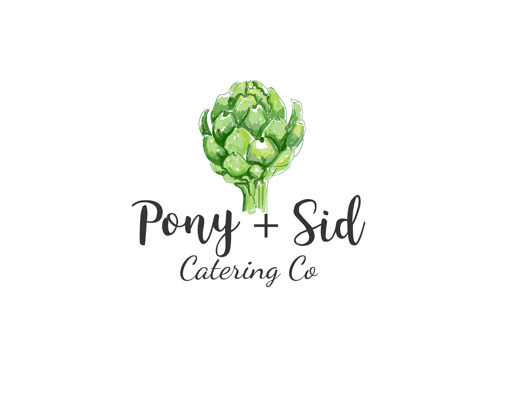 Christmas 2021Order form  
Let us help make your Christmas festivities a little easier. We have a few goodies to add to your usual family favourites! All items that require heating will have cooking instructions. Orders forms are to be filled and sent back by Monday 13th of December. Pick up’s will be on Thursday 23rd of December ONLY between 9am & 1pm. Collection at 9/33 Benison Rd, Winnellie.Orders aren’t confirmed until paid.Merry Christmas, love the Pony + Sid team xPayment Details OR call to pay over the phone by Monday 13thName on card: _____________________________Card Number: _____________________________Expiry: _____/_____CVV: ___Pony + Sid0450524819ponyandsid@gmail.comwww.ponyandsid.comName:Name:Contact Number:Contact Number:Email:Email:Pick up time: Pick up time: Item Cost Quantity TotalSalmon mascarpone dill & caper dip w garlic crackersServes up to 5$16Mustard & marmalade glazed Christmas Ham - ½ leg (roughly 4.5-5kg) Cooked- Served warm or cold$140Half roasted side of salmon w macadamia crumb labne herb garnishCooked, served warm or cold $60Potato salad w crispy bacon dill beans & eggServes up to 8 $60Cauliflower & broccoli gratin w parmesan & garlic crumb Serves up to 6$40Antipasto BoxSoft brie, manchego, gorgonzola, salami, cherries, our gf brownie, crackers, vine tomato’s, house olives, quine, hummus, labne, & nutsServes up to 8 $100Tomato chutney$9Labne$9Rum Balls (8)$25Melting moments (9)$40